입 사 지 원 서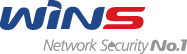 학력사항자격증 (업무관련 자격증에 한함)병역사항참여 프로젝트 (신입-학업 시 수행한 프로젝트 기술 / 경력-상세경력 기술)자 기 소 개 서지원분야희망연봉                  만원성 명생년월일년        월        일    (만       세)년        월        일    (만       세)년        월        일    (만       세)년        월        일    (만       세)휴대폰E-mail주 소재학기간학력사항전공학점 소재지년    월 ~    년    월                             대학원  /년    월 ~    년    월                             대학교/년    월 ~    년    월                          고등학교어학시험가족사항자격증/면허증발행처/발행기관합격구분취득일구 분군 별계 급복무기간면제사유경력사항  (총        년       개월)경력사항  (총        년       개월)경력사항  (총        년       개월)경력사항  (총        년       개월)경력사항  (총        년       개월)경력사항  (총        년       개월)경력사항  (총        년       개월)경력사항  (총        년       개월)경력사항  (총        년       개월)경력사항  (총        년       개월)회사명회사명기간기간기간담당부서업무내용업무내용업무내용퇴사사유~~~~~~~~~~~~프로젝트 기간 프로젝트명 (개월)  (개월) 1) 소속업체 : 2) 의뢰업체 : 3) 목표 : 
4) 구성원 : 명5) 참여도 : %
6) 담당업무 : 
7) 주요실적 : 항 목내    용성장 과정학교생활 및주요활동성격및신념지원동기및포부기타